RESULTATS 20 KM 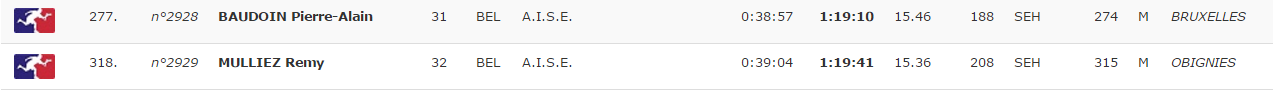 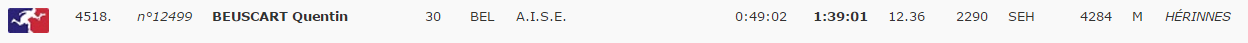 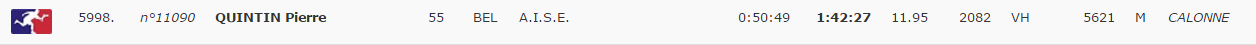 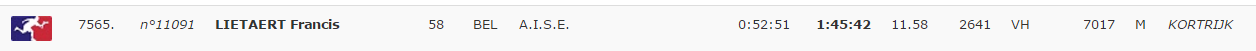 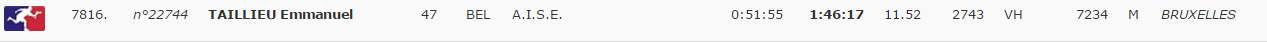 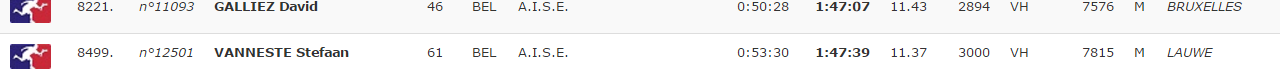 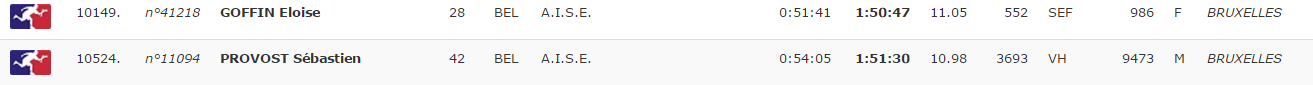 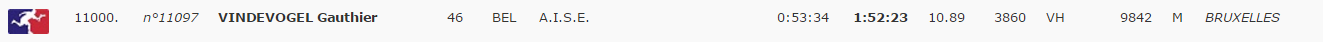 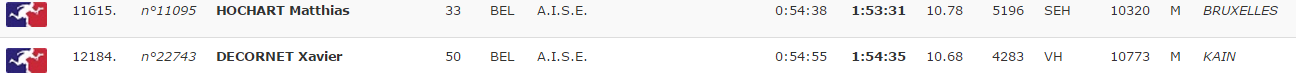 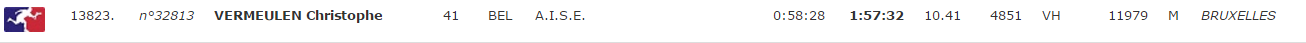 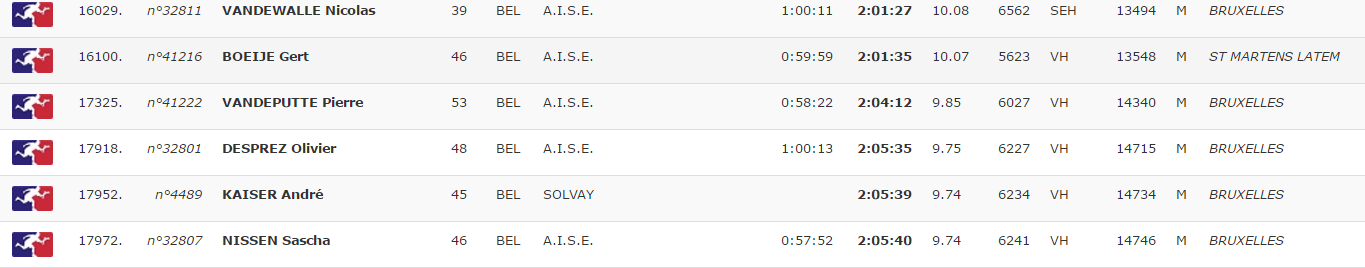 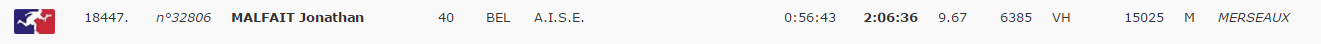 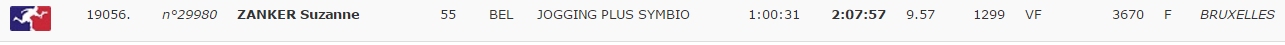 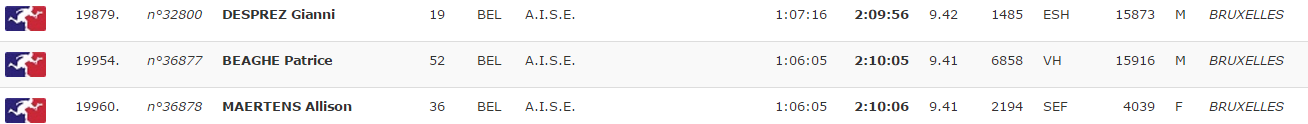 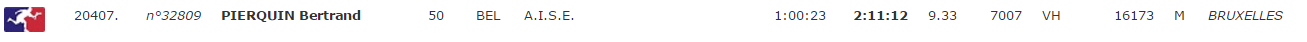 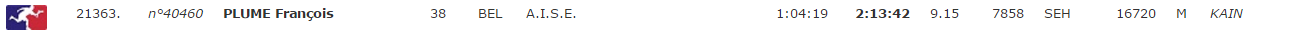 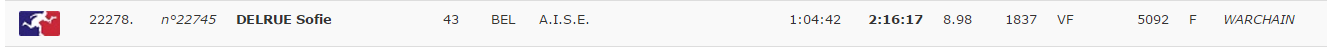 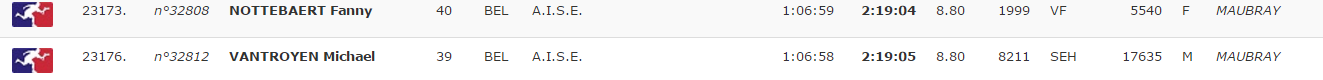 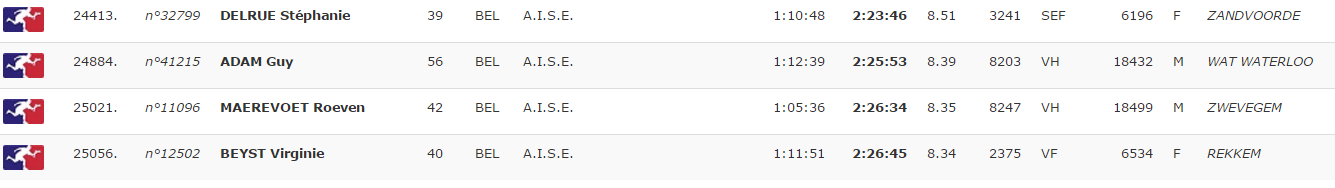 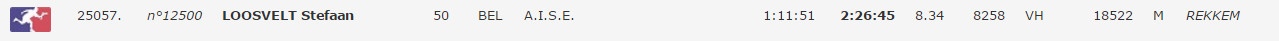 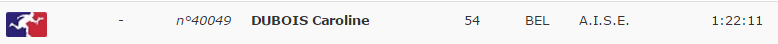 